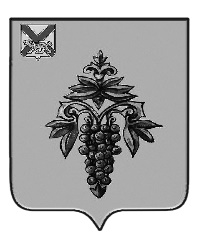 ДУМА ЧУГУЕВСКОГО МУНИЦИПАЛЬНОГО РАЙОНА Р  Е  Ш  Е  Н  И  ЕПринято Думой Чугуевского муниципального района«21» февраля 2020 годаСтатья 1. 1.Внести в решение Думы Чугуевского муниципального района от 28 августа 2014 года № 444-НПА «Положение о звании «Почетный гражданин Чугуевского муниципального района (в редакции решений  № 102-НПА от 07.09.2016, № 226-НПА от 30.06.2017,  № 286-НПА от 20.12.2017, № 377-НПА от 04.09.2018, № 479-НПА от 11.09.2019) следующее изменение:-  по всему тексту и в наименовании  решения, Положения - слова «Почетный гражданин Чугуевского муниципального района» заменить словами  «Почетный гражданин Чугуевского района».Статья 2. Настоящее решение вступает в силу со дня его официального опубликования. 25 февраля 2020 года№519-НПАО внесении изменений в решение Думы Чугуевского муниципального района от 28 августа 2014 № 444-НПА «Положение о звании «Почетный гражданин Чугуевского муниципального района» (в редакции решений   от 07.09.2016 №102-НПА,  от 30.06.2017 №226-НПА, от 20.12.2017 №286-НПА,  от 04.09.2018 №377-НПА,  от 11.09.2019 №479-НПА)Глава Чугуевского муниципального района   Р.Ю. Деменев